جامعـــــــــــــة يحي فارس بالمديــــــــــــــــــة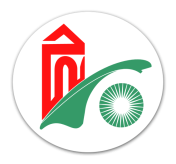 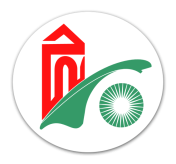 كلية العلوم الاقتصادية والعلوم التجارية وعلوم التسييرالمجلس العلمي للكية                                                                                     السنة المالية: 2023             مشروع عمل للاستفادة من منحة تكوين قصير المدى بالخارج (أستاذ مساعد، طالب)(تداريب تحسين المستوى في الخارج)اللقب والاسم: ...................الحالــــــــــــــــة: أستاذ مساعد أو طالب دكتوراه، التخصص:.................الدفعة:.............معلومات حول المؤسسة المستقبلة:بلد الاستقبال: ...............................................................................................................................................مدينة الاستقبال:.............................................................................................................................................المؤسسة/ المخبر المستقبل:..............................................................................................................................مدة التكوين:..................................................................................................................................................فترة التكوين: من........................................................إلـــــى...............................................................................نسبة التقدم في الأطروحة: .............................  – التاريخ المتوقع لمناقشة الأطروحة:................................................... أهداف التربص.............................................................................................................................................................................................................................................................................................................................................................................................................................................................................................................................................................................................................................................................................................................................................................................................................................................منهجية التربص.....................................................................................................................................................................................................................................................................................................................................................................................................................................................................................................................................................................................................................................................................التأثيرات المنتظرة من التربص.........................................................................................................................................................................................................................................................................................................................................................................................................................................................................................................................................................................................................................................................................................................................................................................................................................حرر بالمدية، في:..........................................إمضاء المعني (ة)رأي الأستاذ المشرف على الأطروحة (التبرير في حالة الرفض):..............................................................................................................................................................الإمضاء ( مع وضع الختم)رأي المجلس العلمي للكلية:..............................................................................................................................................................الإمضاء